AA_ORG_04AA_ORG_04ArbeitsanweisungİŞ TALIMATI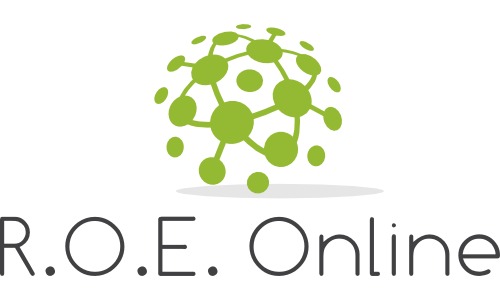 Organisation der Elektrosicherheit im Betriebİşletmede elektrik güvenliğinin organizasyonuOrganisation der Elektrosicherheit im Betriebİşletmede elektrik güvenliğinin organizasyonuOrganisation der Elektrosicherheit im Betriebİşletmede elektrik güvenliğinin organizasyonuOrganisation der Elektrosicherheit im Betriebİşletmede elektrik güvenliğinin organizasyonuOrganisation der Elektrosicherheit im Betriebİşletmede elektrik güvenliğinin organizasyonuGeltungsbereichKapsamGeltungsbereichKapsamGeltungsbereichKapsamGeltungsbereichKapsamGeltungsbereichKapsamVerhalten nach einer KörperdurchströmungElektrik çarpmasından sonra gereken davranışVerhalten nach einer KörperdurchströmungElektrik çarpmasından sonra gereken davranışVerhalten nach einer KörperdurchströmungElektrik çarpmasından sonra gereken davranışVerhalten nach einer KörperdurchströmungElektrik çarpmasından sonra gereken davranışVerhalten nach einer KörperdurchströmungElektrik çarpmasından sonra gereken davranışAnwendungsbereichUygulama alanıAnwendungsbereichUygulama alanıAnwendungsbereichUygulama alanıAnwendungsbereichUygulama alanıAnwendungsbereichUygulama alanıVerhalten nach einer elektrischen Körperdurchströmung Elektrik çarpmasından sonra gereken davranışAuffinden eines verunfallten Mitarbeiters.Kaza geçirmiş bir eleman bulduğunuzda.Die gefährlichen Spannungen liegen oberhalb von 50V AC, 120V DC.Tehlikeli voltajlar 50V AC, 120V DC üzerindedir.Verhalten nach einer elektrischen Körperdurchströmung Elektrik çarpmasından sonra gereken davranışAuffinden eines verunfallten Mitarbeiters.Kaza geçirmiş bir eleman bulduğunuzda.Die gefährlichen Spannungen liegen oberhalb von 50V AC, 120V DC.Tehlikeli voltajlar 50V AC, 120V DC üzerindedir.Verhalten nach einer elektrischen Körperdurchströmung Elektrik çarpmasından sonra gereken davranışAuffinden eines verunfallten Mitarbeiters.Kaza geçirmiş bir eleman bulduğunuzda.Die gefährlichen Spannungen liegen oberhalb von 50V AC, 120V DC.Tehlikeli voltajlar 50V AC, 120V DC üzerindedir.Gefahren für Mensch und Umwelt İnsan ve çevre için tehlikelerGefahren für Mensch und Umwelt İnsan ve çevre için tehlikelerGefahren für Mensch und Umwelt İnsan ve çevre için tehlikelerGefahren für Mensch und Umwelt İnsan ve çevre için tehlikelerGefahren für Mensch und Umwelt İnsan ve çevre için tehlikeler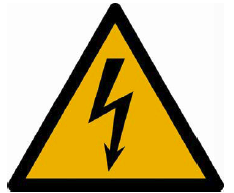 Herzrhythmus-Störungen (auch Tage später noch möglich)Aritmiler (birkaç gün sonra bile mümkün)Muskelverkrampfungen und AtemproblemeKramplar ve solunum sorunlarıHerzkammerflimmern (auch Tage später noch möglich)Ventriküler fibrilasyon (birkaç gün sonra bile mümkün)Verbrennungen (inkl. Strommarken)Yanıklar (elektrik yanıklar dahil)Tod (auch Tage später noch möglich)Ölüm (birkaç gün sonra bile mümkün)Herzrhythmus-Störungen (auch Tage später noch möglich)Aritmiler (birkaç gün sonra bile mümkün)Muskelverkrampfungen und AtemproblemeKramplar ve solunum sorunlarıHerzkammerflimmern (auch Tage später noch möglich)Ventriküler fibrilasyon (birkaç gün sonra bile mümkün)Verbrennungen (inkl. Strommarken)Yanıklar (elektrik yanıklar dahil)Tod (auch Tage später noch möglich)Ölüm (birkaç gün sonra bile mümkün)Herzrhythmus-Störungen (auch Tage später noch möglich)Aritmiler (birkaç gün sonra bile mümkün)Muskelverkrampfungen und AtemproblemeKramplar ve solunum sorunlarıHerzkammerflimmern (auch Tage später noch möglich)Ventriküler fibrilasyon (birkaç gün sonra bile mümkün)Verbrennungen (inkl. Strommarken)Yanıklar (elektrik yanıklar dahil)Tod (auch Tage später noch möglich)Ölüm (birkaç gün sonra bile mümkün)Schutzmaßnahmen und VerhaltensregelnKoruma önlemleri ve davranış kurallarıSchutzmaßnahmen und VerhaltensregelnKoruma önlemleri ve davranış kurallarıSchutzmaßnahmen und VerhaltensregelnKoruma önlemleri ve davranış kurallarıSchutzmaßnahmen und VerhaltensregelnKoruma önlemleri ve davranış kurallarıSchutzmaßnahmen und VerhaltensregelnKoruma önlemleri ve davranış kurallarıAuffinden einer leblosen Person nach einem Stromunfall:Bir elektrik kazasından sonra cansız bir kişi bulduğunuzda:Siehe 4. Verhalten bei UnfällenBakın 4. Kaza durumunda davranışErleiden einer Körperdurchströmung:Elektrik çarpması geçirme:Meldung beim Vorgesetzten und der verantwortlichen Elektrofachkraft.Amire ve sorumlu elektrikçiye haber verin.Tel.:      Verständigung Rettungsdienst:Can kurtarma servisini çağırın:Tel.:      Zeitnahe ärztliche Kontrolle (mit EKG).Zaman geçirmeden tıbbi muayene (EKG’li)Der Verunfallte darf nicht selbst zum Arzt fahren (Transport im Rettungswagen).Kazayı geçirmiş kişi kendisi doktora gidemez (ambulansta taşınmalı).Der Anweisungen des Arztes Folge leisten.Doktorun talimatlarına uyun.Auffinden einer leblosen Person nach einem Stromunfall:Bir elektrik kazasından sonra cansız bir kişi bulduğunuzda:Siehe 4. Verhalten bei UnfällenBakın 4. Kaza durumunda davranışErleiden einer Körperdurchströmung:Elektrik çarpması geçirme:Meldung beim Vorgesetzten und der verantwortlichen Elektrofachkraft.Amire ve sorumlu elektrikçiye haber verin.Tel.:      Verständigung Rettungsdienst:Can kurtarma servisini çağırın:Tel.:      Zeitnahe ärztliche Kontrolle (mit EKG).Zaman geçirmeden tıbbi muayene (EKG’li)Der Verunfallte darf nicht selbst zum Arzt fahren (Transport im Rettungswagen).Kazayı geçirmiş kişi kendisi doktora gidemez (ambulansta taşınmalı).Der Anweisungen des Arztes Folge leisten.Doktorun talimatlarına uyun.Auffinden einer leblosen Person nach einem Stromunfall:Bir elektrik kazasından sonra cansız bir kişi bulduğunuzda:Siehe 4. Verhalten bei UnfällenBakın 4. Kaza durumunda davranışErleiden einer Körperdurchströmung:Elektrik çarpması geçirme:Meldung beim Vorgesetzten und der verantwortlichen Elektrofachkraft.Amire ve sorumlu elektrikçiye haber verin.Tel.:      Verständigung Rettungsdienst:Can kurtarma servisini çağırın:Tel.:      Zeitnahe ärztliche Kontrolle (mit EKG).Zaman geçirmeden tıbbi muayene (EKG’li)Der Verunfallte darf nicht selbst zum Arzt fahren (Transport im Rettungswagen).Kazayı geçirmiş kişi kendisi doktora gidemez (ambulansta taşınmalı).Der Anweisungen des Arztes Folge leisten.Doktorun talimatlarına uyun.Verhalten bei UnfällenKaza durumunda davranışVerhalten bei UnfällenKaza durumunda davranışVerhalten bei UnfällenKaza durumunda davranış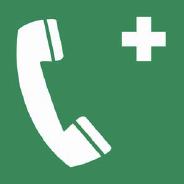 Retten, nur nach Gewährleistung der erforderlichen Schutzmaßnahmen.Ancak gerekli koruma önlemleri sağlandıktan sonra kurtarmaya girişin.Eigenschutz geht vor Rettung.Kendini korumak kurtarmaktan daha önemlidir.Spannung an der Unfallstelle freischalten.Kaza alanında gerilimi kapatın.Verständigung Rettungsdienst Can kurtarma servisini çağırınNotruf 112 oder Tel.:      İmdat telefon numarası 112 veya Tel.:      Unfallstelle im erforderlichen Umfang sichern.Kaza alanını gereken kapsamda koruyun.Leistung der Ersten Hilfe entsprechend Ablauf.Usule göre ilk yardım sağlayın.	Telefonische Unfallmeldung an:Kazayı telefonda şu numaraya bildirin:Tel.:      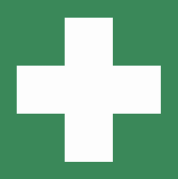 Verhalten beim Auffinden einer leblosen Person nach einem Stromunfall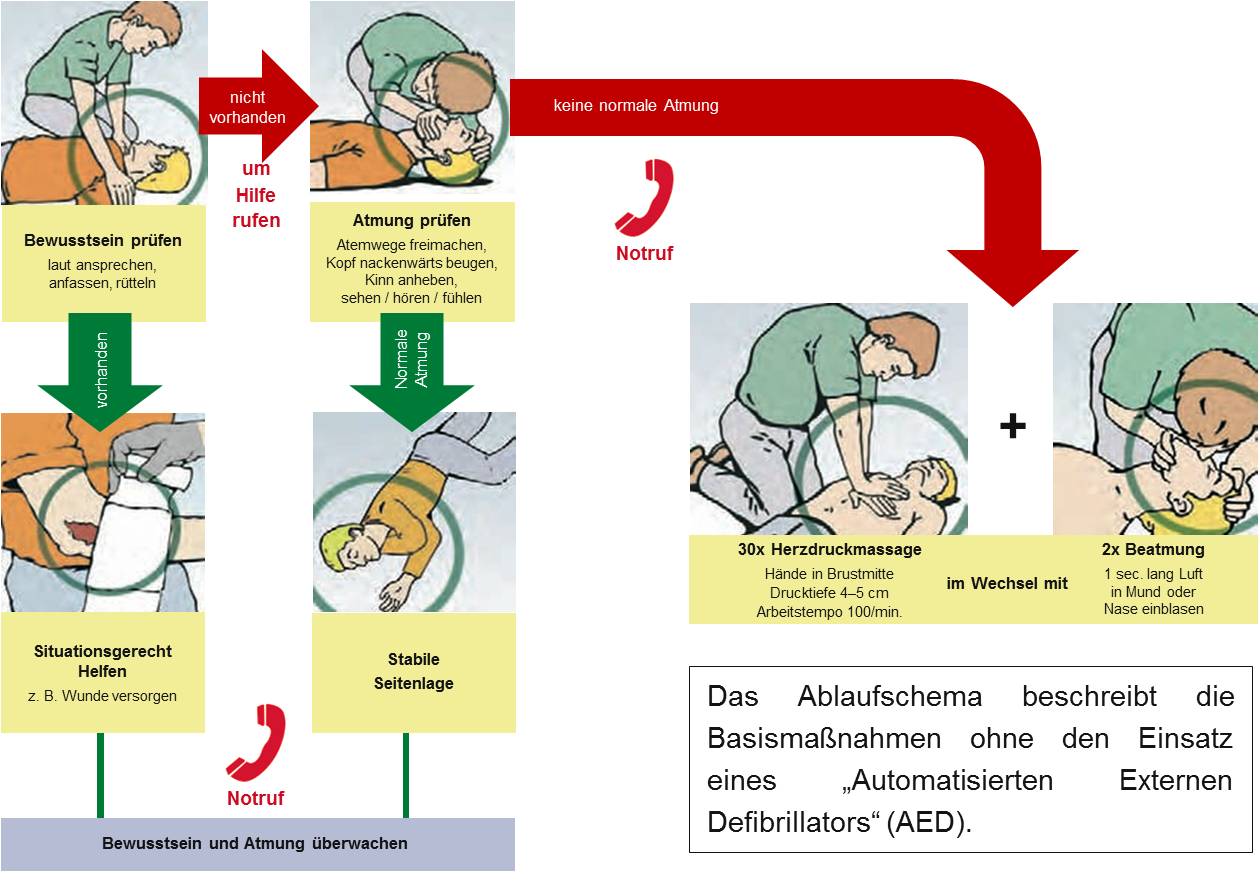 Quelle: BGI 503, „Anleitung zur Ersten Hilfe“Abschluss der Arbeitenİşlerin tamamlanmasıAbschluss der Arbeitenİşlerin tamamlanmasıAbschluss der Arbeitenİşlerin tamamlanmasıMeldung beim Vorgesetzten und der verantwortlichen Elektrofachkraft.Amire ve sorumlu elektrikçiye haber verin.Unfall in Verbandbuch eintragen.Kazayı kaza kayıt defterine kaydedin.Unfallbericht erstellen.Kaza raporu yazın.Datum:      				Unterschrift:      Tarih                                                       İmza